キッズ・サポート・プログラム（障がい児運動・あそびの広場）参加申込書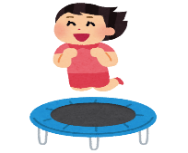 ※ 2枚目の記載事項を確認の上，保護者（代表者）が自署にて署名してください。※ キッズ・サポート・プログラムへの参加にあたり，下記新型コロナウイルス感染症対策を遵守いたします。① 参加者が以下の事項に該当する場合は，参加を見合わせること。● 平熱を超える発熱がある場合。（３７．５度以上はいかなる場合でも不可）● せき・のどの痛みなどの風邪の症状がある場合。● 強いだるさ，息苦しさがある場合。● 臭覚や味覚に違和感や異常がみられる場合。● 新型コロナウイルス感染症陽性者との濃厚接触がある場合。● 同居家族や身近な知人に感染が疑われる方がいる場合。● 過去１４日以内に政府から入国制限，入国後の観察機関を必要とされている国，地域等への渡航または該当在住者との濃厚接触がある場合。➁ マスク・タオル・手袋は，各自持参すること。● スポーツを行っている時以外は，極力マスクを着用すること。ただし，暑くて息苦しい時などは，熱中症の危険があるので外しても構わない。③ 当日は，こまめな手洗い，アルコール等による手指消毒をすること。● 特にトイレの後は，石鹸で手洗いを行うこと。● トイレでは蓋を閉めてから流すこと。● トイレ等から戻ってきたら，必ずアルコール消毒を行うこと。④ 他の参加者，スタッフ等との距離（できるだけ２ｍを目安に（最低１ｍ））を確保すること。（障がい者の誘導・介助を行う場合を除く。）⑤ イベント中に大きな声で会話・応援しないこと。⑥ 感染防止のため主催者が決めたその措置の遵守，主催者の指示に従うこと。⑦ イベント終了後２週間以内に新型コロナウイルス感染症を発症した場合は，主催者に対して速やかに濃厚接触者の有無等について報告すること。⑧ ゴミは各自持ち帰ること● 自分の出したごみは各自責任をもって持ち帰ってください。● 他者のゴミや落とし物等，自分のもの以外に極力触らないこと。⑨ 忘れ物は，感染拡大防止の観点から，終了後1週間以内に廃棄処分する。⑩ 関係諸機関より，入館者・接触者の情報提供があった場合，それに応じることがある。保護者（代表者）氏名　　　　　　　　　　　　　　　　　　　　　　　参加希望日　年　　　　月　　　　日　年　　　　月　　　　日団体名住　所〒TEL：　　　　　　　　　　　　　　　FAX：〒TEL：　　　　　　　　　　　　　　　FAX：e-mail引率責任者参加人数名（兄弟・姉妹　　　　　名）保護者・支援者　　　　　　名ふりがな参加者氏名年齢性別障がいについて障がいについてふりがな参加者氏名年齢性別障がい名・備考など車いす使用例）　11　男・ADHD、マスクを着用し続けることが難しい　etc有